.#1st set of 8:Explanation: Step sideways, Right foot, cross left behind right, step to right foot, and tap the left foot to the home position.Explanation: Step backward with the left foot at a 45 degree angle, tap the right foot to the home position.Explanation: Step backward with the right foot at a 45 degree angle, tap the left foot to the home position.#2nd set of 8Explanation: Step sideways, Left foot, cross right behind left, step to left foot, and tap the right foot to the home position.Explanation: Step forward with the right foot at a 45 degree angle, tap the left foot to the home position.Explanation:  Step forward with the left foot at a 45 degree angle, tap the right foot to the home position.#3rd set of 8Explanation: Step straight forward on the right foot, bring the left knee up.Explanation: Step straight forward on the left foot, bring right knee up.Explanation: Shuffle leading with the right foot, Right, Left, Right.Explanation: Starting a counter clockwise quarter turn, step to left foot, then right foot, with weight ending on left facing wall number 2.#4th set of 8Explanation: Walk straight forward with the right foot, Walk straight forward with the left foot.END OF DANCEBreakout Sideways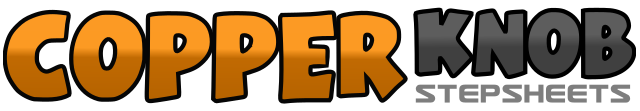 .......Count:32Wall:4Level:Low Intermediate.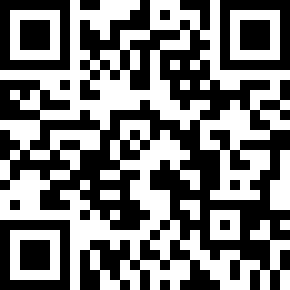 Choreographer:Justin Tengler (USA) - September 2019Justin Tengler (USA) - September 2019Justin Tengler (USA) - September 2019Justin Tengler (USA) - September 2019Justin Tengler (USA) - September 2019.Music:Getaway Truck - Aaron WatsonGetaway Truck - Aaron WatsonGetaway Truck - Aaron WatsonGetaway Truck - Aaron WatsonGetaway Truck - Aaron Watson........1-4Grapevine Right:5-6Step backward Left foot, tap right foot home:7-8Step backward Right foot, tap left foot home:1-4Grapevine Left:5-6Step forward right foot, tap left home:7-8Step forward left foot, tap right home:1-2Step forward on the right foot, hitch left knee:3-4Step forward on the left foot, hitch right knee5&6Side shuffle to the right7&8Counter clockwise quarter turn, Left coaster step:1-2Walk right foot, walk left foot3-4Kick right foot (twice) forward.5Tap right toe to the right side6Cross right over left7&8Counter clockwise half turn with weight ending on the left foot